Overleg coördinatieteam Onder ’t Perron15/ 03/ 2021Aanwezig: Ignace, Ria, Jo, Katrijn, Annick, Ulrike (verslag)Verontschuldigd: /Vorig verslag:Info vanuit overleg met de directies mbt coördinatorschap Ivan:De directies hebben op 12/03 beslissingen genomen mbt het coördinatorschap van Ivan.Sofie communiceert deze eerst aan Ivan zelf. Ten laatste morgen informeert ze het coördinatieteam hierover.Frequentie samenkomsten coördinatieteam:Informatie over de frequentie van samenkomst en de samenstelling van de groep volgt na de informatie van Sofie (zie boven).Vragen aan Ivan mbt Hoplr en facebook: info volgt.Mbt facebook: is momenteel eerder een “allegaartje” aan berichten. Het is niet zo duidelijk waarvoor OTP staat, waarvoor mensen er terecht kunnen.We moeten politiek volledig neutraal blijven op onze facebookpagina; dit is nu niet altijd ’t geval.Aanwezigheden in OTP:15 personen voor vergaderingen50 personen in totaal; ook buiten coronatijden! (We hebben nogal wat meubilair ed – met 50 ps’en zal de ruimte al goed gevuld zijn.)Wifi:Volgens Yvan DM heeft NMBS een eigen netwerk, waartoe wij geen toegang hebben (en dat ook niet wensen te hebben ). We kunnen wel cc opnemen met Telenet om te bekijken wat mogelijk is. Jo neemt hiervoor cc op met de account manager van Thaleia.Huishoudelijk reglement:We hebben dit tijdens het vorige overleg nogmaals overlopen en Ignace paste ’t nogmaals aan.Katrijn paste prijzen aan + haalde de laatste zinnen mbt brandpreventie weg uit het document (op aanraden van Sofie) en legde dit voor op het directieoverleg.De directies vonden het een zeer goed reglement. Geven nog enkele kleine suggesties door om het document juridisch in orde te maken (oa ipv “huurovereenkomst” “gebruiksovereenkomst” schrijven, overal een andere term gebruiken ipv huren).Katrijn heeft nog geen cc opgenomen met Martine Depoorter (Ter Kale) ivm huurprijzen. De prijzen van OTP liggen voorlopig vast.Jo bekijkt het huishoudelijk reglement nog eens kritisch:Checkt de opeenvolging van nummering van artikels (Vb 16 en 17: zelfde titel maar andere inhoud, van art 23 naar art 25).Voegt logo toe (ter info: Sofie heeft dat niet – indien ook Ivan het niet heeft vraagt Sofie ’t bij Dotplus).Past terminologie aan na feedback van directies (vb. “gebruiksovereenkomst” ipv “huurovereenkomst”).Google Drive:We werken vanaf nu verder op de documenten die op google drive gepost zijn – dan zijn we zeker dat we op de meest recente versie werken.Ignace en Ria geraken niet op google drive. Jo raadt aan om ’t via google te proberen ipv via de mail die hij heeft gestuurd. Indien nodig: cc opnemen met de IT-medewerker verbonden aan de voorziening.? Kunnen we ipv google drive gebruik maken van Teams? Dit gebruiken we toch ook voor de vergaderingen van de stuurgroep.Sabam en Billijke Vergoeding:Jo zocht informatie op.Dit kost ons 600 euro op jaarbasis, omdat OTP een publieke ruimte is met winkel- en horecafunctie.We betalen dit vanaf september.Wanneer er tussen april en september verenigingen willen vergaderen OTP, laten we weten dat ze nog geen radio mogen laten spelen.Tekst info buurtpunt:Deze zit nu bij Griet van De Triangel; zij schaaft de tekst wat bij en stuurt die dan door naar Filiep (ook van De Triangel).Er worden twee teksten gemaakt:Een uitgebreide tekst die zal dienen als basis voor sponsordossiersEen beknopte flyer die kan worden gebruikt om buren en belangstellenden te informeren over onze werking.! Beide teksten moeten nog worden aangepast nav de beslissing van de directies mbt de coördinatie.Kyra stelt voor om de flyer in de buurt te verdelen nav de opening van de winkel. De tekst ifv de sponsordossiers wordt als eerste opgemaakt.Werkgroep Sponsoring:Aanvraag sponsoring keuken - VINCIRenaat paste de tekst voor het sponsordossier voor VINCI aan (cfr vorige vergadering: duurzaamheid van het project en startdatum niet voor de aanvang van de sponsoring). Hij verwoordde het als een “pop-up”.Woensdag komt Annick samen met Yvan ifv afmetingen, elektriciteit en toestellen ed. De ergo’s van Ten Dries doen voorstellen ifv rolwagentoegankelijkheid.Er moet nog een plannetje worden opgemaakt om toe te voegen.Luikje met financiële info wordt opgenomen door Verburght.Sofie had aangegeven dat ze bij de NMBS zou vragen of de concessie verlengd kan worden. Ulrike gaat na of dit al gebeurd is.OTP op TrooperAnnick ging na hoe we OTP op Trooper kunnen lanceren.Voor de praktische uitwerking vraagt ze ondersteuning bij collega Hilde Versluys.Aanvraag sponsoring winkelinrichting – CERAHet dossier zal niet op tijd klaar zijn om in te dienen begin april. Dan kan het wel in de volgende termijn worden ingediend (tegen begin juli). Mocht er geen sponsoring komen (of mocht die “te laat” komen ifv de opstart van de winkel begin september) kunnen we starten met eenvoudige winkelrekken en een papieren kassasysteem.Werkgroep winkel:Annick, Kyra en Katrijn gingen samen op werkbezoek bij “De Drie Wijzen” in Kuurne en de wereldwinkel in Deinze.Daar zijn veel ideeën opgedaan ifv kassasysteem, te verkopen producten, winkelinrichting…De Drie Wijzen heeft een gelijkaardige visie/missie en werking als OTP.Nog enkele ideeën: In De Drie Wijzen kookt en verkoopt men soep in een “gewone” keuken (met speciale vaatwas, diepvries en frigo) Er is al HACCP-controle geweest; en die was telkens ok. (bedenking: soep wordt gekookt – is qua voedselveiligheid makkelijker “veilig” te doen dan ’t bereiden van koude slaatjes).Soep koken OTP lijkt ons haalbaar. We kunnen evt ook onze soep verkopen op de boerenmarkt in Landegem (de Vierklaver staat er tweewekelijks); of op de boerenmarkt reclame maken voor de soep die OTP wordt verkocht.De wereldwinkel in De Drie Wijzen draait volledig op vrijwilligers. Cliënten helpen er met inpakken ed. Ook wij zouden graag beroep doen op extra vrijwilligers om de wereldwinkel te bemannen.Annick en Katrijn zitten binnenkort samen om de ideeën uit De Drie Wijzen en de wereldwinkel te integreren in een sponsordossier voor CERA.Mbt kassasysteem:Als verschillende producten van verschillende “leveranciers” (ic wereldwinkel, voorzieningen, evt andere partners) verkocht moeten worden, zullen we een zeer degelijk kassasysteem moeten ontwikkelen. Zéker wanneer we dan ook koffie/soep voorzien moet ’t eenvoudig blijven om af te rekenen.Mss is ’t eenvoudiger om te beginnen met een papieren kasboek (of meerdere papieren kasboeken).Samenwerking wereldwinkel:Eerste jaar: WW levert, OTP verkoopt en geeft tegen de vervaldatum de producten terug die niet verkocht raakten.Tweede jaar: OTP koopt producten aan in de WW, en verkoopt die dan door in het “winkelpunt” OTP.Werkgroep inrichting:Kyra en Leen hebben veel ideeën.Op stuurgroepvergadering nodigt Katrijn de WG inrichting uit om samen te komen ivm de verschillende voorstellen rond de winkelinrichting. Dit om knopen te kunnen doorhakken ifv een definitieve inrichting.Er wordt een budget van 1000 euro voorzien voor de aankoop van sfeervolle spulletjes (doel: OTP verfraaien en gezellig maken) – meubilair ed hopen we aan te schaffen via sponsordossiers.Verwijderen overbodige spullen uit OTP:Op woensdag 17/03 wordt er materiaal naar de Kringwinkel gebracht. Annick nam al foto’s en gaat in de Kringwinkel vragen wat er kan worden gebracht.Op 24/03 zouden de grotere stukken naar ’t containerpark kunnen worden gebracht. Ulrike gaat na in Verburght (bij Sofie en Yvan) of Yvan DM deze met de bus van Verburght kan wegbrengen. Annick kan evt komen helpen sleuren. Katrijn kan ook, evt met hulp van een cliënt.? Wat moet er gebeuren met het oude loketglas? We vermoeden dat dit niet zomaar mag verdwijnen. Ulrike vraagt of Sofie dit bevraagt bij de NMBS + of ze navraagt of er tafels buiten mogen worden gezet.Stappenplan/tijdspad: Is zéér strak, maar zo blijven we scherp.Nieuwe agendapunten:Sluiten vooral aan op de agenda van vorige keer.Website:Staat online, is eerder een “structuur” dan een volledig ingevulde website. ? Wat is de deal met Dotplus: zouden ze die nog verder invullen, of hebben we enkel betaald voor “het stramien”? Ulrike gaat dit na bij Sofie.Ulrike bevraagt eveneens of er middelen kunnen worden vrijgemaakt om de website invulling te geven (evt door Yvan DM).Yvan DM geeft aan dat er heel veel kan worden aangepast/ingevuld, op voorwaarde dat je goed kan werken met Wordpress. Inhoud:Zie ook document van Ulrike.! Belangrijk: zo tijdsbestendig mogelijk werken; maw niet teveel items die al te snel gedateerd zijn op zetten.Nieuwsitems zouden kunnen worden vervangen door ’t incorporeren van de facebookpagina in de site (en die is veel makkelijker aan te passen).Contactformulier moet nog worden opgemaakt.FAQ: altijd handig (vb “kan ik een lokaal huren”)Documenten ed online zetten om te downloaden kan. GDPR is hierbij wel van belang.Een zichtbare kalender zou een grote meerwaarde zijn (toch zeker voor de vaste en openbare activiteiten). Zou de Outlookkalender die Ivan opmaakte geïntegreerd kunnen worden? (Ulrike heeft die net met Sofie bekeken, en die is al maandenlang leeg.)Aan het gebruik van de kalender kan een systeem met verschillende sleutelkastjes worden verbonden, zodat er niet telkens een buurtbewoner of iemand van een voorziening moet langskomen om de deur te openen.Er kan een mailadres (vb coördinatie@ondertperron.be) worden aangemaakt, die kan worden gekoppeld aan minstens 1 mailbox. Yvan bekijkt of die aan meerdere boxen kan worden verbonden.Stuurgroepvergadering:Gaat door morgenavond – online – 20u-22uUlrike stuurt link door.Op de agenda:Overlopen en goedkeuren vorig verslagVoorstellen van Jo, nieuw lid van de stuurgroepVoorstelling huishoudelijk reglement + brochure/flyer/….Voorstelling stappenplan/tijdspadStand van zaken van de werkgroepen : subsidie/inrichting/winkel/activiteiten voor cliëntenVariaUlrike stuurt ook de nodige documenten door.Onderhoud / poetsen OTP:Op een vorig overleg hadden we aangegeven dat we een schema zouden opstellen met zaken die dagelijks/wekelijks/maandelijks gepoetst zouden moeten worden.Enkele onderhoudstaken kunnen perfect worden opgenomen met/door cliënten.Jo neemt dit mee naar het overleg met de WG Dagbesteding.WG Dagbesteding:Overleg gaat door op 25/03.Doel: afspreken wie wanneer gebruik maakt van OTP.Niet iedereen moet op hetzelfde moment van start gaan met de activiteiten OTP.! Wel belangrijk: flexibiliteit (vb ifv verhuur aan externen) en mogelijkheid om de winkel te bemannen tijdens activiteiten.Informatie-overdracht:Eens het besluit van de directies mbt de coördinatie OTP is gecommuniceerd, zal er een overdrachtmoment met Ivan moeten worden georganiseerd.Ter info: Sofie heeft Ivan gevraagd om alle info over lopende zaken aan haar te communiceren! (Ulrike)Varia:Zure tepels:Er staan nog steeds zakjes met Zure Tepels (snoepjes die worden verkocht nav actie tegen borstkanker) + er ligt 5 euro. Ulrike gaat na bij Ivan wat hiermee moet gebeuren (snoepjes naderen vervaldatum + staan hier al maanden in de warmte). Zomaar geld laten liggen OTP lijkt ook geen goed idee.Oplijsten kosten:We nemen ons voor om een lijstje te maken met de te maken / gemaakte kosten.Hierbij gaan we na voor welke kosten we ons kunnen laten sponsoren door de organisaties, en wat we zelf kunnen vergoeden met de inkomsten die we verwachten (vb verhuur ruimtes, verkoop…).Mbt inkomsten:15000 euro startkapitaalEvt kunnen we bevragen of (een deel van) de vaste kosten kunnen worden gedragen door de voorzieningen (vb Sabam en BV, elektriciteit, Wifi).Huisstijl:We voegen op alle documenten van OTP “die naar buiten toe worden gecommuniceerd” ons logo toe. Ulrike gaat na bij Sofie wie het logo in Vectorversie heeft. Dit zouden we moeten hebben gekregen van Dotplus.Eigen rekeningnr:OTP beschikt sinds kort over een eigen rekeningnummer BE09 7390 1998 7657.Deze informatie is in te passen in de verschillende documenten.Praktisch: We maken beter enkele noodsleutels bij die we in de voorzieningen kunnen bewaren.Wanneer we de lokalen ter beschikking stellen van anderen maken we een document op met daarin de belangrijkste informatie over de lichten, sleutel, noodnr ed.We spreken een beurtrol af om “noodtelefoontjes” te beantwoorden (vb. problemen met toiletten).Op de planning:Volgend overleg stuurgroep: 16/ 03/ 2021, 20u-22u, onlineVolgen overleg coördinatieteam: 30/ 03/ 2021, 14u-16u, OTP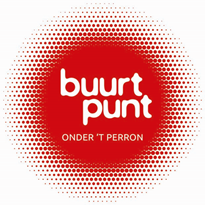 